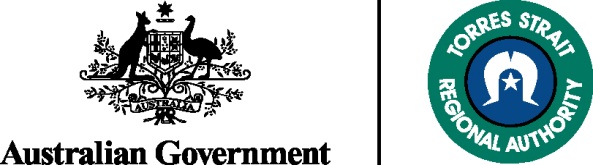 Planning University Study in 2016?Read this...Assistance with Tertiary Education Scheme (ATES) Scholarship 2016The Torres Strait Regional Authority is offering one-year scholarships to assist Torres Strait and Aboriginal people in the Torres Strait region to commence, continue or complete university study.  Each scholarship is valued at $6,000.To be eligible to apply for a scholarship you must be:Torres Strait and or Aboriginal living in the Torres Strait regionDetermined to succeed and committed to learningCommitted to undertaking full time undergraduate or postgraduate on-campus studyHave lodged your university choices with QTACFor continuing students - have attained minimum ‘Pass’ level for all subjects in the past semesterFor post-graduate students – not already hold a post-graduate qualificationMature-aged students are welcome to apply.Application kits and further information can be found on our website www.tsra.gov.au or contact Ms Shakira Whap at:Telephone: (07) 4069 0700Or e-mail: info@tsra.gov.auApplications close:Close of BusinessFriday 5 February 2016